___________________________________________                                                                                     (vārds, uzvārds)_______________________________________________________                                               (personas kods)_______________________________________________________                                               (tālruņa numurs)Iesniegums automātiskai nodokļa atmaksas saņemšanai, neiesniedzot gada ienākumu deklarāciju____.____.202__.        (datums)Vēlos automātiski saņemt pārmaksāto iedzīvotāju ienākuma nodokli uz manu personisko kontu: Kādos gadījumos iedzīvotāji var saņemt iedzīvotāju ienākuma nodokļa pārmaksas atmaksu, neiesniedzot gada ienākumu deklarācijuJa netiek iesniegta gada ienākumu deklarācija, iedzīvotāju ienākuma nodokļa automātiska pārmaksas atmaksa var veidoties no šādiem faktoriem:gada diferencētā neapliekamā minimuma;pensionāra neapliekamā minimuma;papildu atvieglojumiem (personām ar invaliditāti, politiski represētajiem un nacionālās pretošanās kustības dalībniekiem);progresīvās iedzīvotāju ienākuma nodokļa likmes;atvieglojumiem par apgādībā esošajām personām;pašas personas veiktajām iemaksām (par sevi) privātajos pensiju fondos vai apdrošināšanas prēmiju maksājumiem (ar līdzekļu uzkrāšanu).Automātiskās pārmaksas atmaksas aprēķinā netiek iekļauti attaisnotie izdevumi par ārstnieciskajiem pakalpojumiem, izglītību, ziedojumiem un dāvinājumiem. Lai saņemtu atmaksu par šiem attaisnotajiem izdevumiem, ir jāiesniedz gada ienākumu deklarācija. Iesniegt deklarāciju un pievienot attaisnoto izdevumu dokumentus var arī tad, ja ir iesniegts šis iesniegums automātiskai nodokļa pārmaksas atmaksas saņemšanai.Automātisko pārmaksas atmaksu nevar saņemt, ja gada ienākumu deklarācija jāiesniedz obligātiJa personai ir pienākums obligāti iesniegt gada ienākumu deklarāciju, šī persona nevar izvēlēties automātisko nodokļa pārmaksas atmaksas saņemšanu.Gada ienākumu deklarācija (fiziskām personām) ir jāiesniedz obligāti, ja iepriekšējā gadā persona ir:veikusi saimniecisko darbību, tai skaitā kā individuālais komersants, zemnieku saimniecība vai ģimenes jeb individuālais uzņēmums;guvusi ienākumus ārvalstīs (tai skaitā jūrnieki). Izņēmums ir algota darba ienākumi, kuri gūti ES valstīs un no kuriem ieturēts Latvijas iedzīvotāju ienākuma nodoklim analoģisks nodoklis;guvusi ar nodokli neapliekamos ienākumus, kas kopā pārsniedza 10 000 eiro;guvusi ienākumus, kuri apliekami ar 10 % nodokļa likmi un no kuriem nodoklis nav ieturēts izmaksas vietā;guvusi citus ar nodokli apliekamus ienākumus, no kuriem izmaksas vietā nav ieturēts nodoklis, tai skaitā dāvinājumus, kas ir apliekami ar iedzīvotāju ienākuma nodokli, laimestus u. c.;ja rodas pienākums piemaksāt iedzīvotāju ienākuma nodokli saistībā ar progresīvās likmes vai gada diferencētā neapliekamā minimuma piemērošanu. Šajā gadījumā persona saņem no VID informāciju par nepieciešamību samaksāt atlikušo nodokļa daļu.
 Apliecinu, ka iepazinos ar informāciju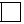 _______________________	                _________________________      (paraksts)	                                                         (vārds, uzvārds)Konta Nr. (IBAN 21 simbols)